หนังสือยินยอมตนให้ทำการวิจัย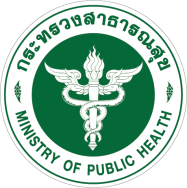 โครงการวิจัยเรื่อง………………………………………………………………………………………………………………………………….วันที่ให้คำยินยอม  วันที่..............................เดือน..........................................................พ.ศ.................................ข้าพเจ้า  (นาย/นาง/นางสาว)...........................................................................................................................ขอทำหนังสือนี้ไว้ต่อหัวหน้าโครงการเพื่อเป็นหลักฐานแสดงว่าข้อ 1.  ก่อนลงนามในใบยินยอมตนให้ทำการวิจัยนี้ ข้าพเจ้าได้รับการอธิบายจากผู้วิจัยให้ทราบถึงวัตถุประสงค์ของการวิจัย กิจกรรมการวิจัย ความเสี่ยง รวมทั้งประโยชน์ที่อาจเกิดขึ้นจากการวิจัยอย่างละเอียด และมีความเข้าใจดีแล้วข้อ 2.  ผู้วิจัยรับรองว่าจะตอบคำถามต่างๆ ที่ข้าพเจ้าสงสัยด้วยความเต็มใจ ไม่ปิดบัง ซ่อนเร้น จนข้าพเจ้าพอใจข้อ 3.  ข้าพเจ้าเข้าร่วมโครงการวิจัยนี้โดยสมัครใจ และข้าพเจ้ามีสิทธิที่จะบอกเลิกการเข้าร่วมในโครงการวิจัยนี้เมื่อใดก็ได้ และการบอกเลิกการเข้าร่วมโครงการวิจัยนี้จะไม่มีผลกระทบต่อ................................................................................................................................................................(ระบุ) ที่ข้าพเจ้าจะพึงได้รับต่อไปข้อ 4.  ผู้วิจัยขอรับรองว่า จะเก็บข้อมูลเฉพาะเกี่ยวกับตัวข้าพเจ้าเป็นความลับ และจะเปิดเผยได้เฉพาะในรูปที่เป็นสรุปผลการวิจัย การเปิดเผยข้อมูลเกี่ยวกับตัวข้าพเจ้าต่อหน่วยงานต่างๆ ที่เกี่ยวข้อง กระทำได้เฉพาะกรณีจำเป็นด้วยเหตุผลทางวิชาการเท่านั้นข้อ 5.  ผู้วิจัยรับรองว่าหากเกิดอันตรายใดๆ อันเนื่องจากการวิจัยดังกล่าว ข้าพเจ้าจะได้รับการรักษาพยาบาลโดยไม่คิดมูลค่าตามมาตรฐานวิชาชีพ และจะได้รับการชดเชยรายได้ที่สูญเสียไประหว่างการรักษาพยาบาลดังกล่าวตลอดจนเงินทดแทนความพิการที่อาจเกิดขึ้น (เฉพาะโครงการวิจัยที่เกี่ยวกับการทดลองยาหรืออาหาร)ข้อ 6.  ผู้วิจัยรับรองว่า หากมีข้อมูลเพิ่มเติมที่ส่งผลกระทบต่อการวิจัย ข้าพเจ้าจะได้รับการแจ้งให้ทราบทันทีโดยไม่ปิดบังซ่อนเร้น	ข้าพเจ้าได้อ่านข้อความข้างต้นแล้วมีความเข้าใจดีทุกประการ และได้ลงนามในใบยินยอมนี้ด้วยความเต็มใจลงชื่อ...................................................................ผู้ยินยอม(.............................................................)ลงชื่อ...................................................................ผู้วิจัย						(............................................................)ลงชื่อ...................................................................พยาน						(.............................................................)	[ในกรณีที่ผู้ยินยอมตนให้ทำการวิจัยไม่สามารถอ่านและเขียนหนังสือได้ จะต้องได้รับการยินยอม ในขณะที่ยังมีสติสัมปชัญญะ และระบุข้อความไว้ตามนี้]	ข้าพเจ้าไม่สามารถอ่านหนังสือได้ แต่ผู้วิจัยได้อ่านข้อความในเอกสารชี้แจงการวิจัยให้แก่ข้าพเจ้าฟังจนเข้าใจดีแล้ว ข้าพเจ้าจึงลงนาม หรือประทับลายหัวแม่มือของข้าพเจ้าในใบยินยอมนี้ด้วยความเต็มใจ					ลงนาม/ประทับลายนิ้วมือ...................................ผู้ยินยอม						(...............................................................)					ลงนาม.................................................................ผู้วิจัย						(..............................................................)					ลงนาม................................................................พยาน						(..............................................................)[ในกรณีที่ผู้ยินยอมตนให้ทำการวิจัยยังไม่บรรลุนิติภาวะ จะต้องได้รับการยินยอมจากผู้ปกครอง หรือผู้อุปการะโดยชอบด้วยกฎหมาย]ลงนาม..............................................ผู้ปกครอง/ผู้อุปการะ		   				(.............................................................)					ลงนาม.....................................................................ผู้วิจัย					 	(.................................................................)					ลงนาม.....................................................................พยาน 					(..................................................................)[ในกรณีที่ผู้ยินยอมตนให้ทำการวิจัยไม่สามารถตัดสินใจเองได้ เช่นกรณีผู้ยินยอมตนให้ทำการวิจัยอยู่ในภาวะหมดสติ ให้ผู้แทนโดยชอบด้วยกฎหมาย หรือผู้ปกครองหรือญาติที่ใกล้ชิดที่สุดเป็นผู้ลงนามยินยอม]				ลงนาม.........................................ผู้แทน/ผู้ปกครอง/ญาติ(..................................................................)					ลงนาม.....................................................................ผู้วิจัย						(.................................................................)					ลงนาม.....................................................................พยาน						(..................................................................)ผู้วิจัยโปรดอ่านคำแนะนำการเขียนหนังสือยินยอมตนให้ทำการวิจัยเอกสารฉบับนี้เป็นตัวอย่างในการเขียน ขอให้ผู้วิจัยปรับเนื้อหาให้เข้ากับลักษณะการดำเนินการ      การวิจัยของตนเอง ข้อความใดที่ไม่เกี่ยวข้องกับงานวิจัยให้ตัดออกเอกสารฉบับนี้เป็นเอกสารสำคัญทางกฎหมาย สามารถใช้ประกอบการพิจารณาคดีในศาลได้หนังสือยินยอมตนสำหรับเด็ก ควรเลือกรูปแบบและวิธีการสื่อสารให้เด็กเข้าใจง่ายที่สุด และเป็นหนังสือยินยอมตนคนละฉบับกับของผู้ปกครองหนังสือยินยอมตนควรกระทำเป็นลายลักษณ์อักษรให้ผู้ยินยอมตนให้ทำการวิจัยลงชื่อไว้เป็นหลักฐาน หนังสือยินยอมตนต้องไม่มีลักษณะผูกมัด หรือกำหนดให้ผู้ยินยอมตนให้ทำการวิจัยสละสิทธิ์โดยชอบธรรมของตนหนังสือยินยอมตนควรเป็นหนังสือยินยอมที่ผู้ยินยอมตนให้ทำการวิจัยแต่ละคนลงชื่อยินยอมกรณีที่อาจเข้าข่ายยกเว้นไม่ต้องขอหนังสือยินยอมตนเป็นลายลักษณ์อักษรจากผู้ป่วยหรือผู้ยินยอมตน  ให้ทำการวิจัย ได้แก่ การวิจัยที่ถ้าต้องขอหนังสือยินยอมตนเป็นลายลักษณ์อักษรแล้วจะกระทำได้  ยากมากหรือทำไม่ได้ เช่น การศึกษาวิจัยจากตัวอย่างเลือดบริจาคในคลังเลือด หรือการศึกษาวิจัย  จากเวชระเบียนผู้ป่วยในโรงพยาบาล เป็นต้น อย่างไรก็ดี การศึกษาวิจัยดังกล่าว จะต้องขออนุญาต  ต่อผู้รับผิดชอบในสถานพยาบาล และขออนุญาตจากคณะกรรมการพิจารณาจริยธรรมการวิจัย      ในมนุษย์ก่อน รวมทั้งผู้ทำการวิจัยจะต้องระมัดระวังรักษาความลับของผู้ป่วยหรือผู้ยินยอมตนให้ทำการวิจัย ทั้งในขั้นตอนของการดำเนินการวิจัยและนำเสนอรายงานผลการวิจัย